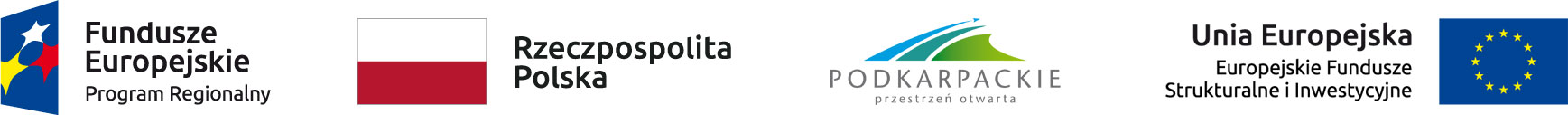 Załącznik nr 3 do Zarządzenia Nr 1/2020 Marszałka Województwa Podkarpackiego z dnia 21 stycznia 2020 r.FORMULARZ OFERTYZamawiający: Województwo Podkarpackie - Urząd Marszałkowski Województwa Podkarpackiego w Rzeszowie / Wojewódzki Urząd Pracy w Rzeszowie *odpowiadając na zaproszenie do składania ofert na realizację zadania: Organizacja edukacyjnych wydarzeń promujących Regionalny Program Operacyjny Województwa Podkarpackiego na lata 2014-2020 oraz Fundusze Europejskie 
w województwie podkarpackimOferujemy wykonanie usługi/dostawy/roboty budowlanej będącej przedmiotem zamówienia, zgodnie z wymogami opisu przedmiotu zamówienia, za kwotę 
w wysokości:netto:	zł, słownie:………………………………………………………podatek VAT:……………%, .…….. zł, słownie:………………………………………..brutto:	zł,  słownie:………………………………………………………Cena jednostkowa (brutto) przypadająca na jedną osobę**: ……………………………Termin realizacji zamówienia: luty – kwiecień 2020, zgodnie ze złożoną ofertąMiejsce realizacji zamówienia: nie dotyczyOświadczamy, iż posiadamy uprawnienia do wykonywania działalności objętej przedmiotem zamówienia oraz dysponujemy potencjałem technicznym i osobowym umożliwiającym realizację zamówienia.Oświadczamy, iż znajdujemy się w sytuacji ekonomicznej i finansowej umożliwiającej wykonanie zamówienia.Oświadczamy, że zobowiązujemy się wykonać zamówienie zgodnie z opisem przedmiotu zamówienia oraz zgodnie z przedstawioną ofertą.(data, podpis Wykonawcy)……………………………………………….Załączniki:1…….2…….3…….4……5……* Niepotrzebne skreślić** Informacja konieczna do podania przez Wykonawcę w przypadku organizacji szkoleń/spotkań/konferencji dla potencjalnych beneficjentów i beneficjentów RPO WP – cena dotyczy cateringu podczas organizowanych spotkań